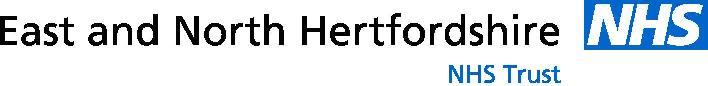 Scientist Training Programme (STP) Open DayApplication FormWednesday 11th January 2023,   15:00 to 18:00Please complete the information below and email back by 4th January 2023 to:-debbie.baker15@nhs.net Personal informationPersonal informationPersonal informationPersonal informationPersonal informationFull name:Full name:Mobile:Mobile:Email:Email:Candidates should have or be currently enrolled in a degree in physics, maths, engineering or a related disciplineCandidates should have or be currently enrolled in a degree in physics, maths, engineering or a related disciplineCandidates should have or be currently enrolled in a degree in physics, maths, engineering or a related disciplineCandidates should have or be currently enrolled in a degree in physics, maths, engineering or a related disciplineCandidates should have or be currently enrolled in a degree in physics, maths, engineering or a related disciplineUniversity:University:Programme:Programme:Under or postgraduate:Under or postgraduate:Please indicate your main areas of interestPlease indicate your main areas of interestPlease indicate your main areas of interestPlease indicate your main areas of interestPlease indicate your main areas of interest1st2ndThese are the areas we are hoping to offer in September 2023 intake.Radiotherapy PhysicsNuclear MedicineRadiation Safety and Diagnostic RadiologyImaging with non-Ionising Radiation